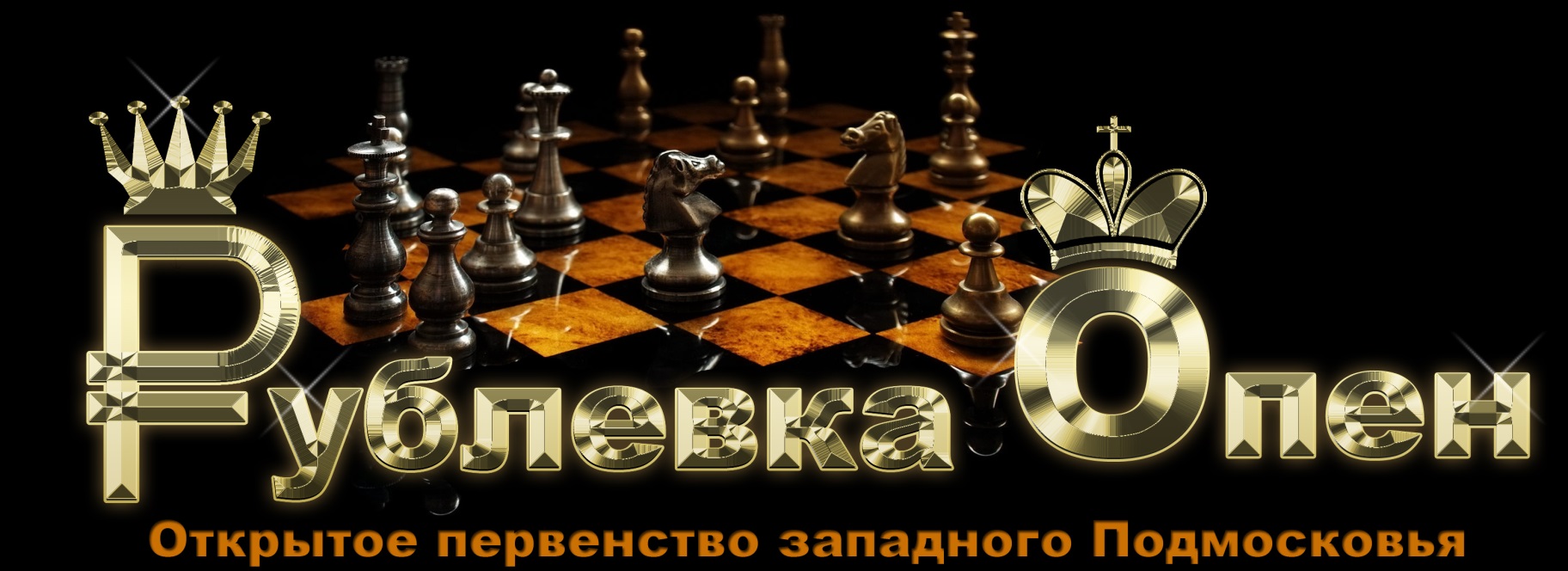 21-22 марта 2015 года Педагогический Шахматный Союз проводит  шахматный турнир «Открытое первенство западного Подмосковья Rublevka-Open».  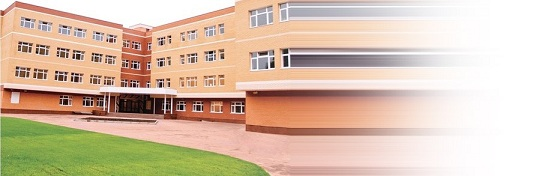 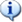 Турнир пройдет по швейцарской системе на электронных часах с отдельным зачетом среди шахматных школ, Частных и Государственных общеобразовательных учреждений.   Сроки и место проведения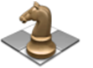 Соревнование проводится в два дня: 21 марта (суббота) с 11:00 и 22 марта(воскресенье) с 11:00. Место проведения: в здании   ЧОУ СОШ  «Ломоносовская школа». Адрес: с. Успенское, ул. Советская, д. 50Б   Участники соревнования и регламент К игре допускаются школьники 1998 г.р. и моложе. Турнир будет разделен на 6 возрастных категорий. Подведение итогов турнира пройдёт с раздельными зачётами внутри каждой группы для мальчиков и девочек, юношей и девушек. Контроль времени – 15 минут на партию каждому игроку. Помимо личного зачёта по окончанию соревнования пройдёт командный зачёт по наилучшим результатам четырех участников, представляющих одно образовательное учреждение. Также по 4-м лучшим результатам участников определится тройка лучших шахматных школ.Расписание турнира:Регистрация участников Очная регистрация участников пройдет 21 марта на месте проведения турнира с 11:00 до 12:00. Участники должны оплатить целевой взнос за участие в турнире в размере 2000 рублей. 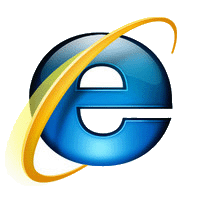 Предварительная регистрация проводится на сайте ПШС:          www.vphs.ru. Участникам необходимо заполнить специальную анкету на странице турнира. На странице турнира будет вывешен предварительный список участников. Игроки, отсутствующие в предварительных списках (не прошедшие предварительную регистрацию) к участию в турнире не допускаются. Предварительная регистрация будет проходить до 19 марта 21:00. Организаторы оставляют за собой право досрочно закрыть регистрацию, если число заявок превысит 240 человек.Тренеры, претендующие на зачет среди частных общеобразовательных учреждений должны подать заявку от школы на очной регистрации. Заявка должна быть заверена подписью тренера по шахматам или представителя и директора школы (на заявке также должна стоять печать школы). Бланк заявки можно скачать на сайте           www.vphs.ru. Тренерам шахматных школ - этого делать не надо. Участники также могут подать заявки на       ccmoiseev@mail.ru или по телефону 8(926)169-87-96, указав ФИ, разряд, год рождения.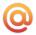 Питание участников Игрокам, а также сопровождающим будут предложен полноценный обед, кофе –брейк.Стоимость талона на питание составляет 500 рублей (на 1 день, на 1 человека), 2 дня – 1000р. Талон на питание не включен в стоимость турнирного взноса, его можно будет приобрести во время очной регистрации.  Определение победителей, награждениеМеста победителей определяются по сумме очков, набранных всеми участниками.При равенстве очков у двух и более участников, претендующих на призовые места, для выявления победителя и призеров учитываются:1. Коэффициент  Бухгольца;  2. Коэффициент  Прогресса; 3. Усеченного  БухгольцаКомандный зачёт частных или шахматных школ определяется по  наибольшей сумме набранных очков четырьмя участниками, представляющими одно учреждение. В случае равенства очков команда-победитель определяется по наименьшей сумме занятых мест всеми участниками команды.Кубковый зачет.Всем игрокам будут вручены ценные подарки, а также сертификаты участников.  Руководство проведения турниром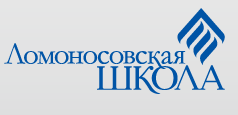 Общее руководство проведением соревнования осуществляет Педагогический Шахматный Союз в лице директора  соревнования Моисеева Сергея Сергеевича. 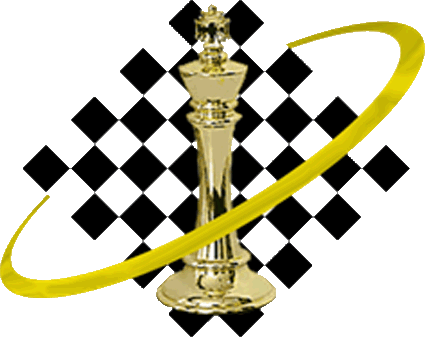 Общее руководство подготовкой соревнования осуществляет ЧОУ «Ломоносовская школа».  Главный судья соревнования – международный арбитр Козлов Валерий Федорович.Помощник главного судьи – судья 1 категории, межд. мастер Орлинков Максим Леонидович.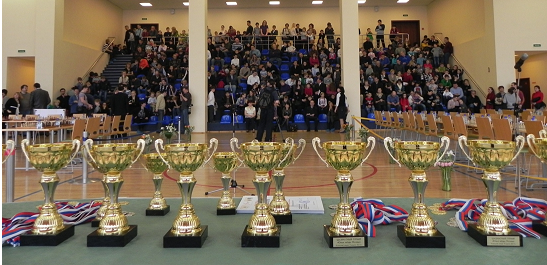 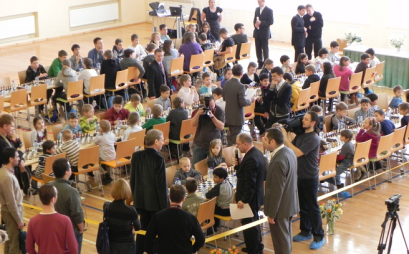 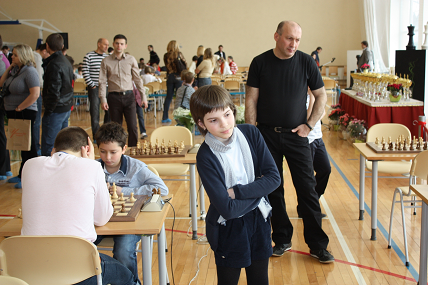 КатегорияВозрастТурнир А2008 г.р. и моложеТурнир B2007 г.р. и моложеТурнир С2006 г.р. и моложеТурнир D2005 г.р. и моложеТурнир E2003 г.р. и моложеТурнир F1998 г.р. и моложе21 марта11:00-12:00 регистрация12:30-13:00первый тур13:00:13:30второй турПерерыв на обед14.30-15.00третий тур.15.00- 15.30четвёртый тур 22 марта11.00 -11.30 пятый тур11.30 -12.00 шестой тур11.30 -12.00 шестой тур12.00-12.30   седьмой турПерерыв на обед13.00- 14.00 - награждение участников и закрытие турнира13.00- 14.00 - награждение участников и закрытие турнираНаграждение школНаграждение участниковНаграждение участниковМальчикиДевочкисреди шахматных школ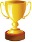 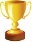 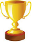 Турнир А2008 г.р. и моложе среди ЧОУ/ среди гос. школ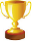 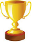 Турнир B2007 г.р. и моложеПобедители награждаются кубками, дипломами, медалями, а также ценными призами.Победители награждаются кубками, дипломами, медалями, а также ценными призами.Турнир С2006 г.р. и моложеПобедители награждаются кубками, дипломами, медалями, а также ценными призами.Победители награждаются кубками, дипломами, медалями, а также ценными призами.Турнир D2005 г.р. и моложеПобедители награждаются кубками, дипломами, медалями, а также ценными призами.Победители награждаются кубками, дипломами, медалями, а также ценными призами.Турнир E2003 г.р. и моложеПобедители награждаются кубками, дипломами, медалями, а также ценными призами.Победители награждаются кубками, дипломами, медалями, а также ценными призами.Турнир F1998 г.р. и моложе